2 º ANO A, B E CPROFESSORAS: MÁRCIA, GLINIS E NILSE HELENACOMBINADOS DO CADERNO:MÃOS SEMPRE LIMPAS PARA FAZER A ATIVIDADE;PROCURE UM LUGAR TRANQUILO E ILUMINADO;SEPARE TODO O MATERIAL NECESSÁRIO;TENHA CUIDADO PARA NÃO AMASSAR, RASGAR OU SUJAR AS FOLHAS DO SEU CADERNO;LEIA TUDO COM ATENÇÃO E SE PRECISAR DE AJUDA CONTE SEMPRE COM A SUA PROFESSORA;FAÇA O CABEÇALHO TODOS OS DIAS ANTES DA ATIVIDADE DO DIA.ROTEIRO DE ATIVIDADES PARA OS DIAS DE: 08/03 a 12/03/2021. • INTERAÇÃO DIÁRIA PARA TIRAR DÚVIDAS SOBRE AS ATIVIDADES VIA WHATSAPP.08/03/2021 – SEGUNDA – FEIRA. FAZER O CABEÇALHO NO CADERNO.ATIVIDADE DE LÍNGUA PORTUGUESA.UTILIZE SEU CADERNO PARA FAZER A ATIVIDADE.REGISTRE NO SEU CADERNO, ESPECÍFICO PARA ESSAS ATIVIDADES, A CANTIGA ABAIXO NA ORDEM CORRETA.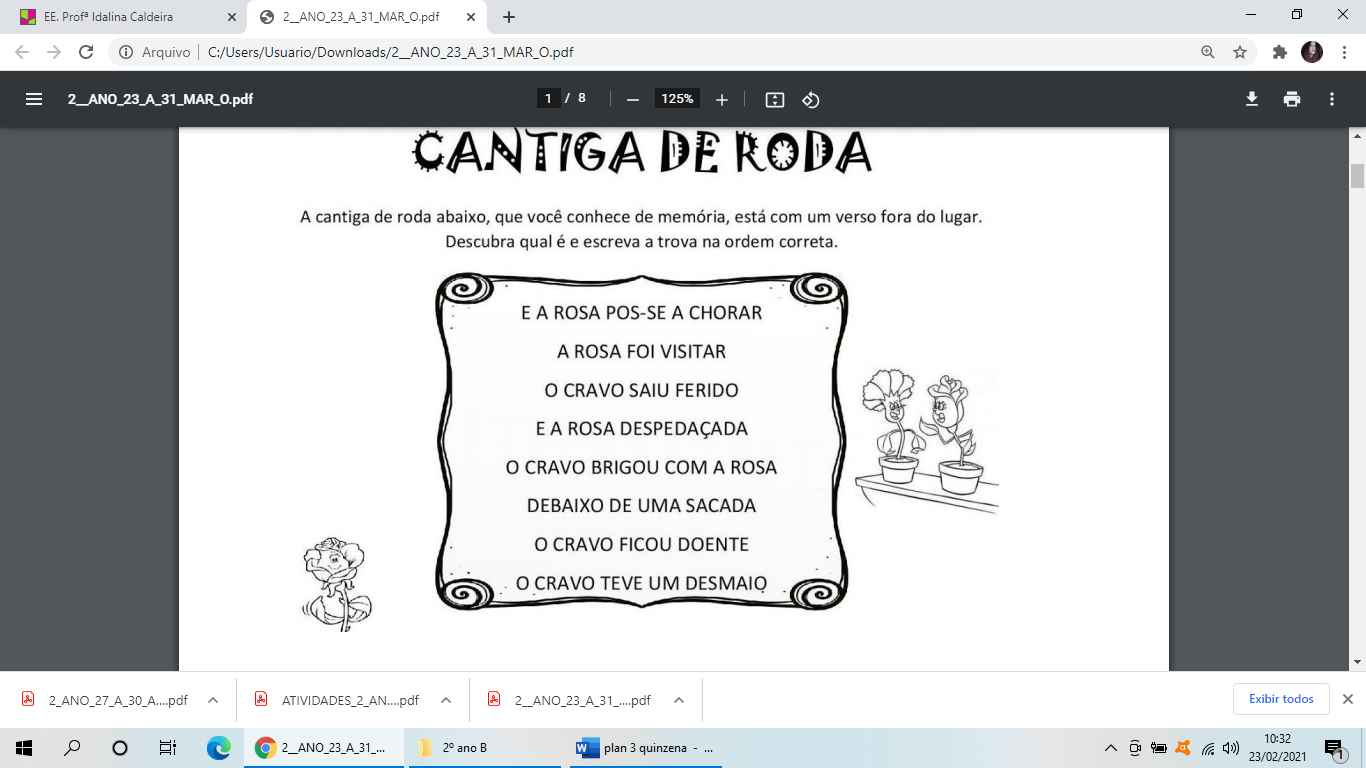 ATIVIDADE DE LÍNGUA PORTUGUESA.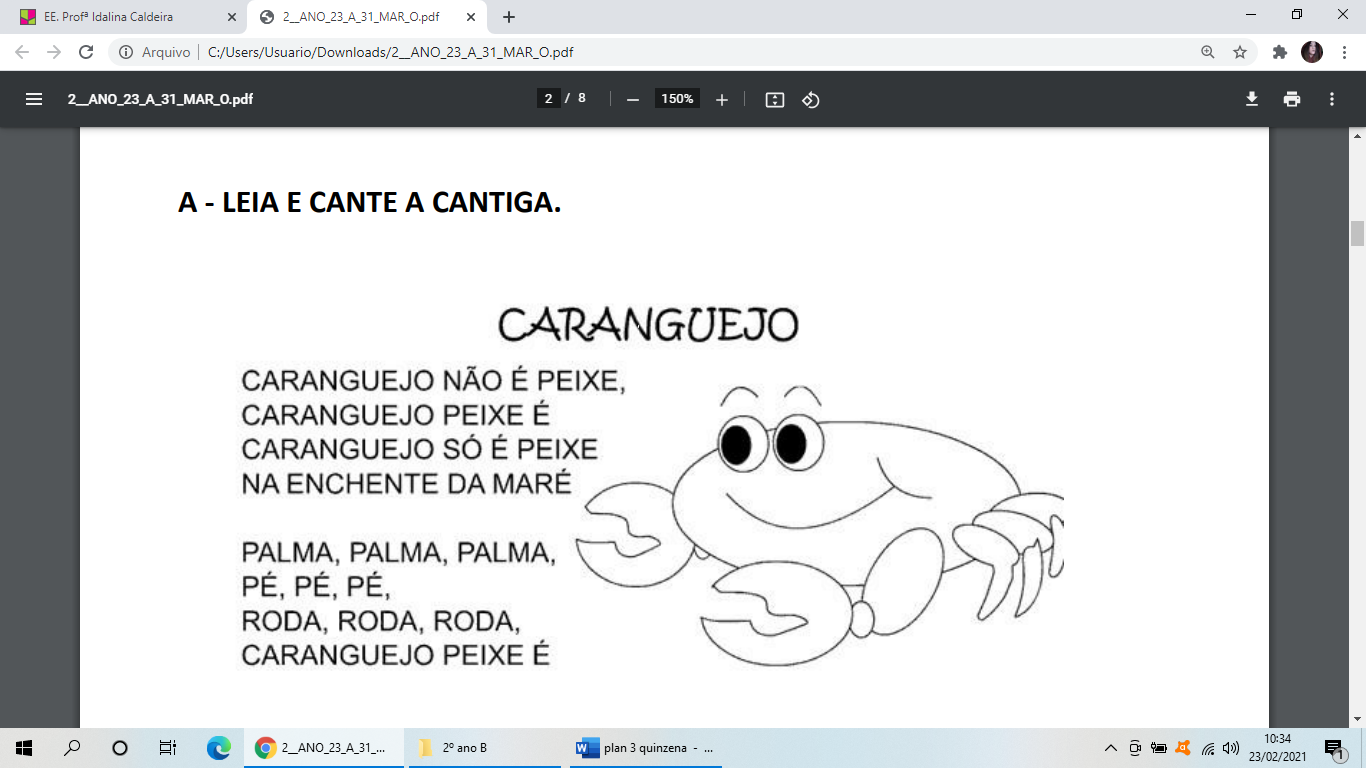 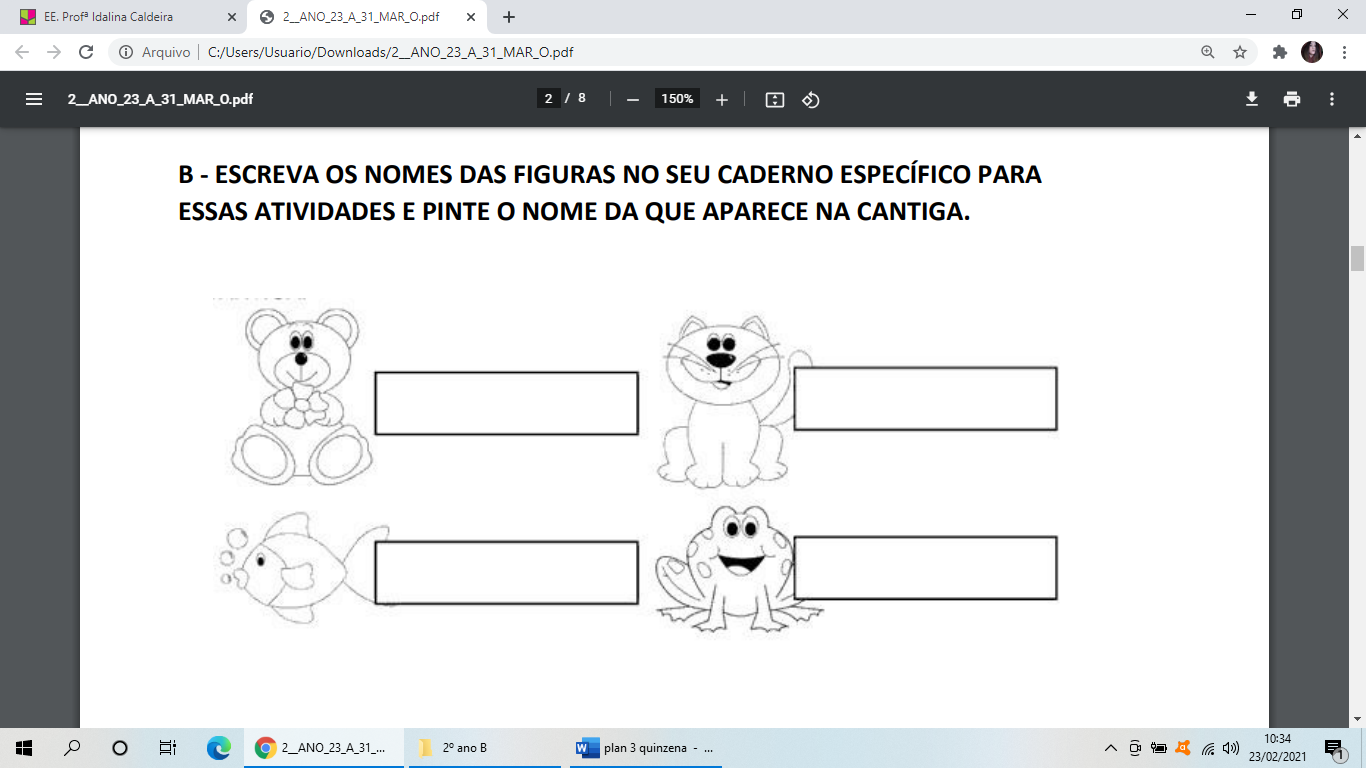 09/03/2021 – TERÇA – FEIRA.FAZER O CABEÇALHO NO CADERNO.ATIVIDADE DE MATEMÁTICA.UTILIZE SEU CADERNO PARA FAZER A ATIVIDADE:COPIE O CALENDÁRIO DO MÊS DE MARÇO EM SEU CADERNO, DEPOIS RESPONDA AS QUESTÕES ABAIXO: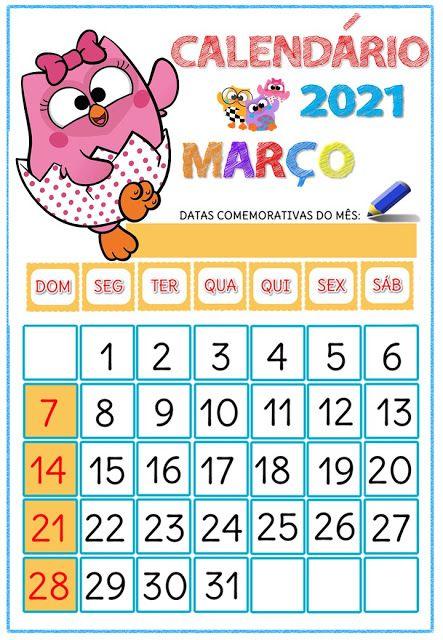 Imagem do site: https://israelakotona.blogspot.com/QUANTOS DIAS TEM ESSE MÊS?QUANTAS SÃO AS TERÇAS-FEIRAS?MANOEL VIAJOU NO PRIMEIRO DOMINGO DO MÊS DE MARÇO E VOLTOU NA QUINTA-FEIRA DA MESMA SEMANA. QUANTOS DIAS ELE FICOU FORA?JOANA FAZ ANIVERSÁRIO NO DIA VINTE E TRÊS DE MARÇO. QUE DIA DA SEMANA SERÁ SEU ANIVERSÁRIO?10/03/2021 – QUARTA – FEIRAFAZER O CABEÇALHO NO CADERNO.ATIVIDADE DE LÍNGUA PORTUGUESA.REGISTRE AS FRASES ORGANIZADAS, EM SEU CADERNO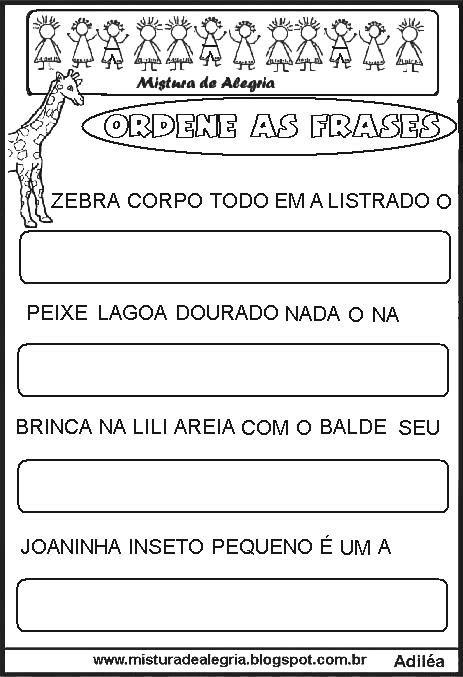 *SUGESTÃO - REALIZE UMA ATIVIDADE COMO ESTA ONLINE ATRAVÉS DO LINK:https://www.liveworksheets.com/worksheets/pt/L%C3%ADngua_portuguesa/Ortografia/Ordene_as_frases_tj1216232ynATIVIDADE DE LÍNGUA PORTUGUESA.ESCREVA NO SEU CADERNO UMA LISTA DE COMPRAS COM DEZ ITENS QUE NÃO PODEM FALTAR NA SUA CASA.11/03/2021 – QUINTA – FEIRA.FAZER O CABEÇALHO NO CADERNO.2)ATIVIDADE DE MATEMÁTICA: REGISTRE TODAS AS SEQUÊNCIAS NO SEU CADERNO. LEIA AS INSTRUÇÕES DE CADA SEQUÊNCIA ABAIXO E CONTINUE PREENCHENDO DE ACORDO COM A QUANTIDADE DE QUADRADINHOS, A PROFESSORA JÁ COMEÇOU, AGORA VOCÊ CONTINUA!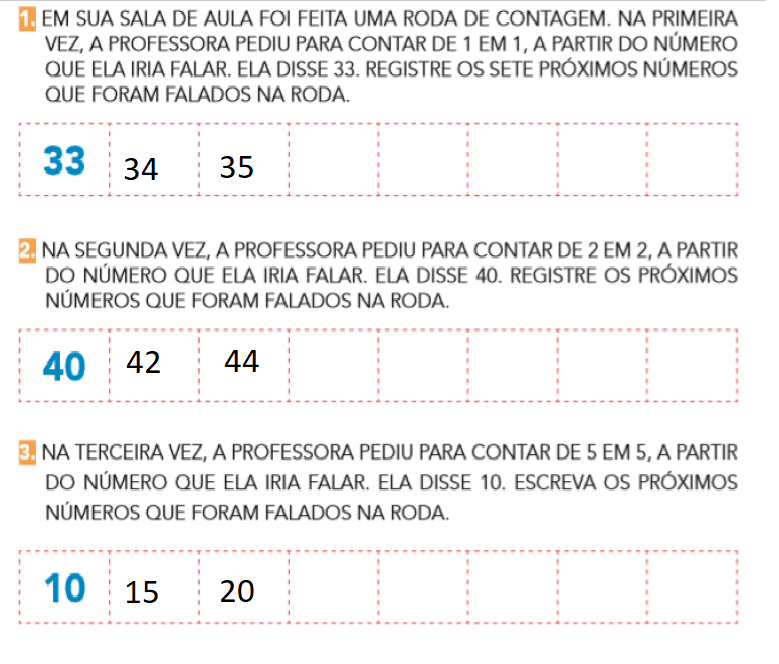 3) ATIVIDADE DE MATEMÁTICA: REGISTRE A SEQUÊNCIA NUMÉRICA DE 10 EM 10 ATÉ O 100.12/03/2021 – SEXTA – FEIRA. FAZER O CABEÇALHO NO CADERNO.ATIVIDADE DE INTERDISCIPLINARLEIA O TEXTO SOBRE ZONA RURAL E ZONA URBANA, REGISTRE E RESPONDA AS PERGUNTAS SOBRE O TEXTO EM SEU CADERNO.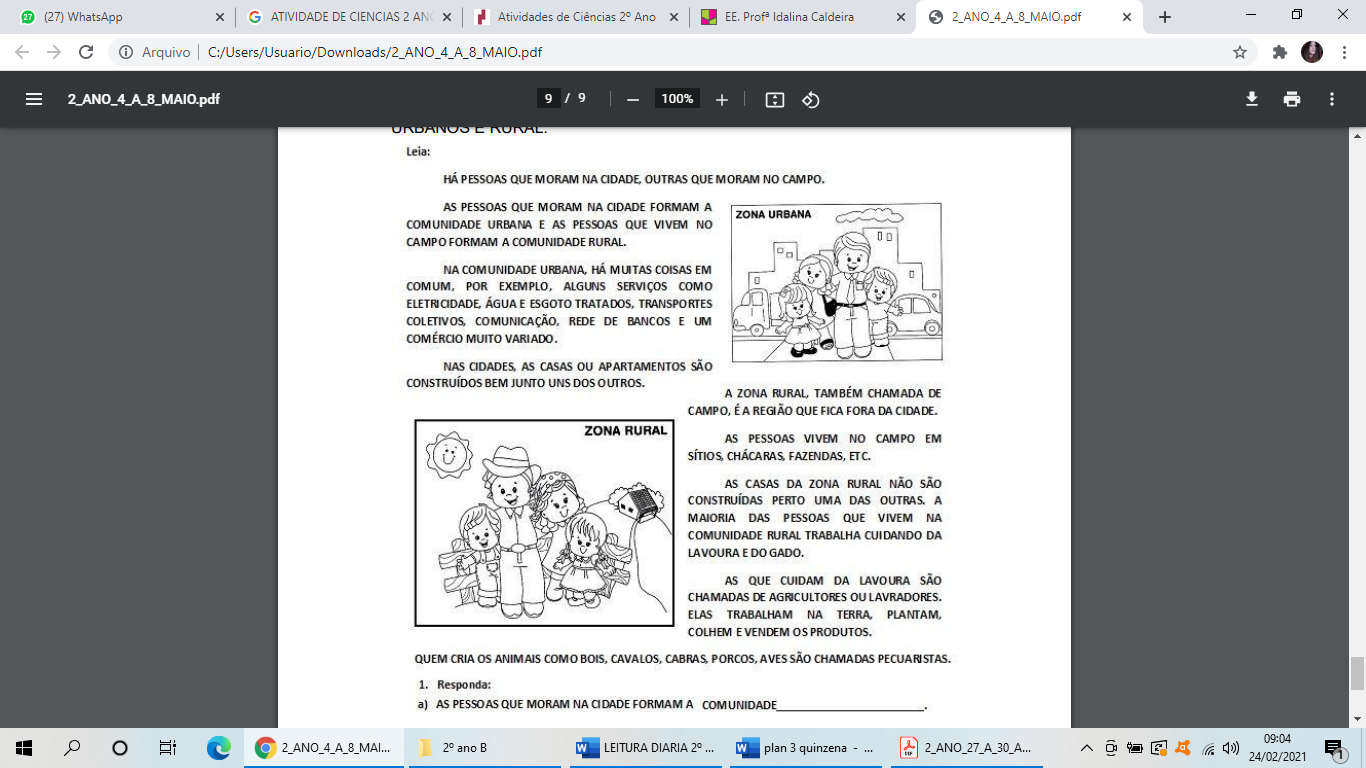 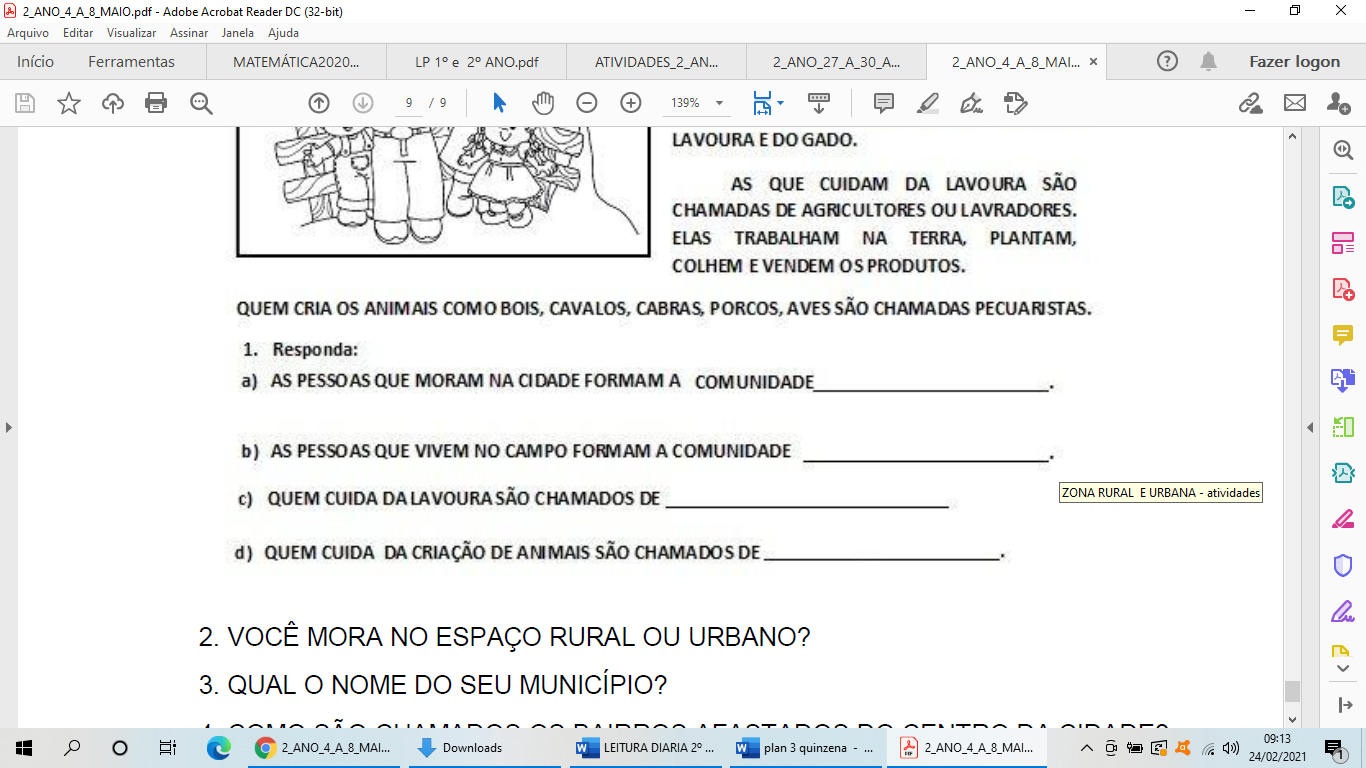      2. VOCÊ MORA NO ESPAÇO RURAL OU URBANO?                   3. QUAL O NOME DO SEU MUNICÍPIO?                   4. COMO SÃO CHAMADOS OS BAIRROS AFASTADOS DO CENTRO DA CIDADE?CONSEGUIU REALIZAR AS ATIVIDADES DA SEMANA? PARABÉNS!AGORA APROVEITE O FIM DE SEMANA PARA FICAR COM A SUA FAMÍLIA!UM ABRAÇO CHEIO DE CARINHO!OBSERVAÇÃO: AS IMAGENS UTILIZADAS NESTAS ATIVIDADES FORAM RETIRADAS DO SITE PINTEREST.ROTEIRO DE ATIVIDADES PARA OS DIAS DE: 15/03/2021 A 19/03/2021.• INTERAÇÃO DIÁRIA PARA TIRAR DÚVIDAS SOBRE AS ATIVIDADES VIA WHATSAPP.15/03/2021 – SEGUNDA – FEIRA. FAZER O CABEÇALHO NO CADERNO.ATIVIDADE DE LÍNGUA PORTUGUESA.LEIA O TEXTO ABAIXO, E RESPONDA AS QUESTÕES EM SEU CADERNO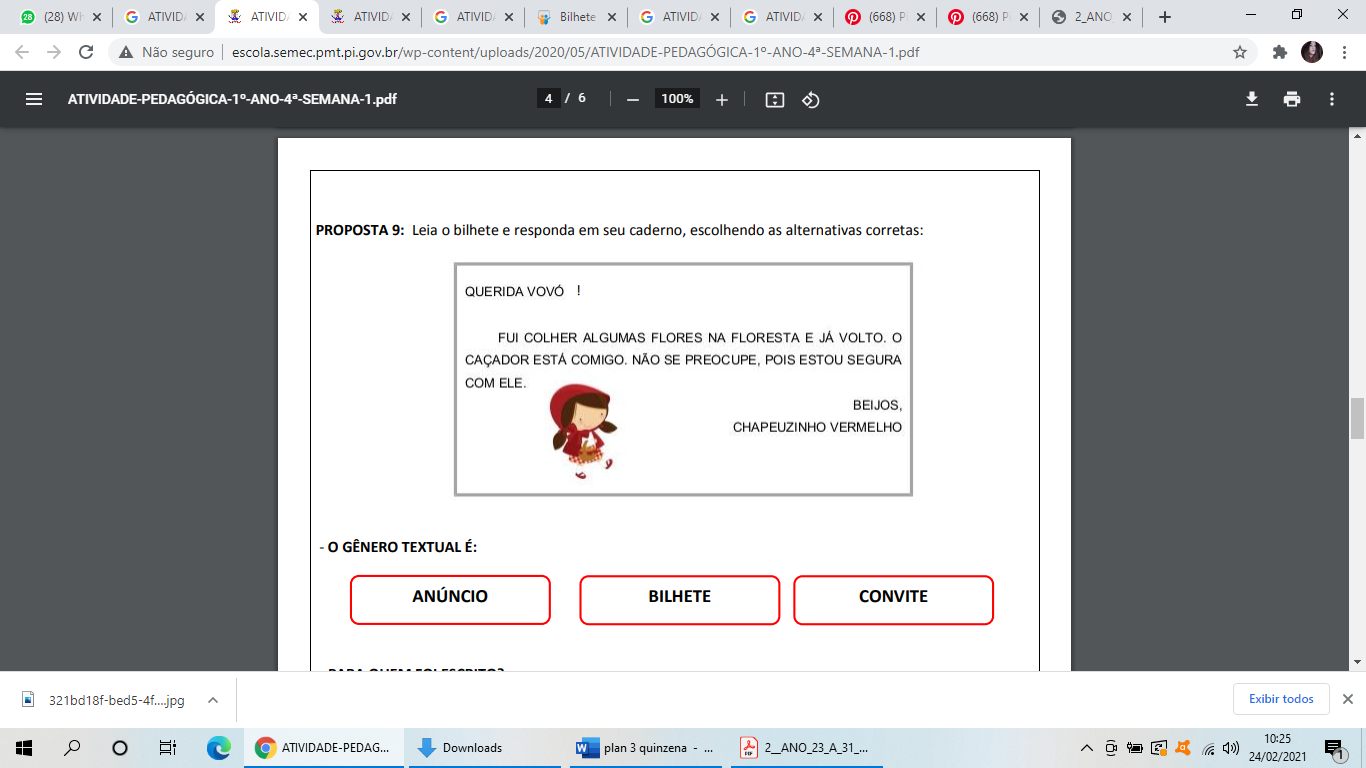 FONTE: https://pt.slideshare.net/silviacerqueira1/bilhete-grupo-61  - QUAL É O GÊNERO TEXTUAL?2 – PARA QUEM FOI ESCRITO?3 – QUEM ESCREVEU?4 – QUAL A DESPEDIDA?AGORA É A SUA VEZ! ESCREVA UM BILHETE PARA SEU AMIGO EXPLICANDO OS CUIDADOS QUE ELE PRECISA TER AO SAIR DE CASA QUANDO NECESSÁRIO, POIS AINDA ESTAMOS ENFRENTANDO UMA PANDEMIA. NÃO ESQUEÇA QUE UM BILHETE PRECISA TER: DESTINATÁRIO: PESSOA A QUEM SE DESTINA O BILHETE.REMETENTE: QUEM ESCREVE O BILHETE.CORPO DE TEXTO: MENSAGEM CURTA QUE SERÁ TRANSMITIDA. INCLUI, PORTANTO,O ASSUNTO (TEMA).DESPEDIDA: NA LINGUAGEM INFORMAL PODE SER: BEIJOS, ABRAÇOS, SE CUIDA,DENTRE OUTROS.DATA: DIA EM QUE O BILHETE FOI ESCRITO.16/03/2021 – TERÇA-FEIRA.FAZER O CABEÇALHO NO CADERNO.ATIVIDADE DE MATEMÁTICA:MESES DO ANO VOCÊ JÁ OBSERVOU QUE CADA MÊS DO ANO É REPRESENTADO POR UM NÚMERO? COPIE EM SEU CADERNO E ESCREVA AO LADO DE CADA MÊS O NÚMERO CORRESPONDENTE A ELE. 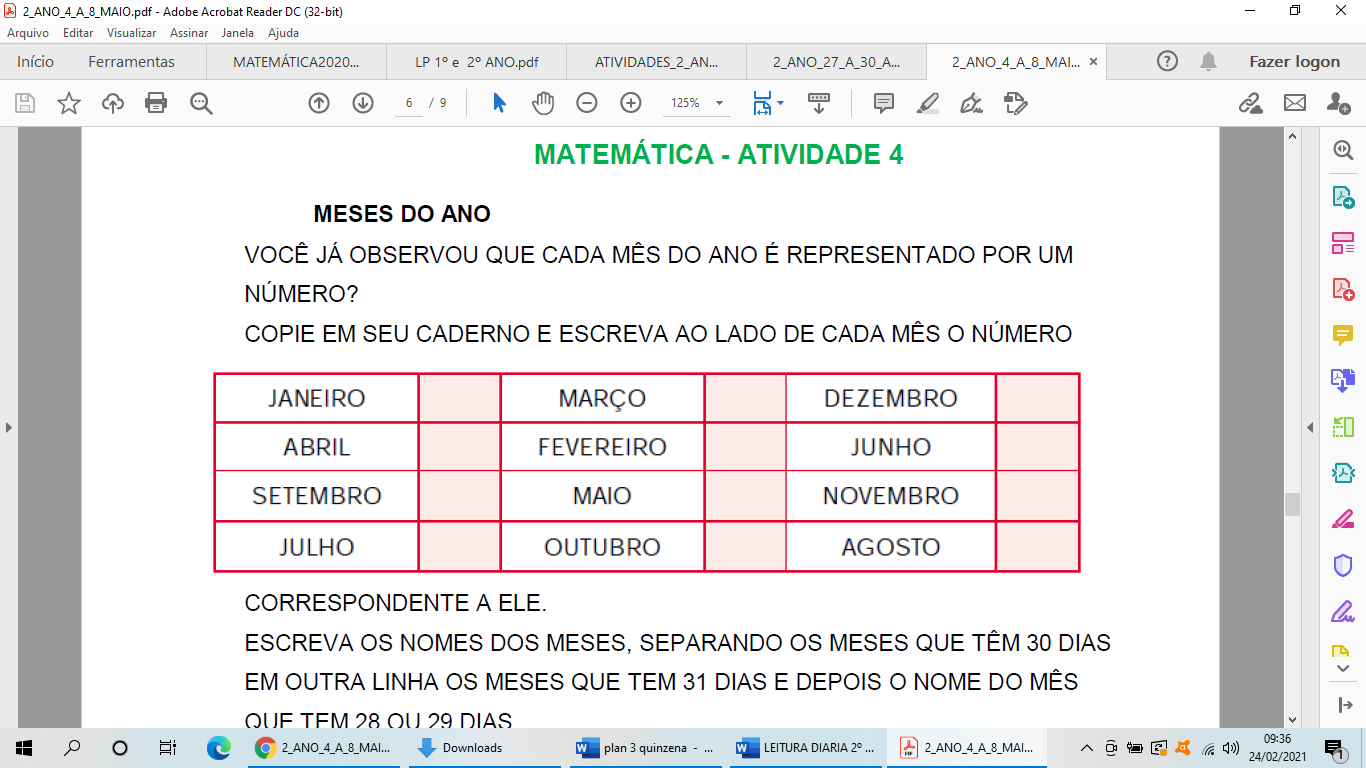 DEPOIS ESCREVA OS NOMES DOS MESES, SEPARANDO OS MESES QUE TÊM 30 DIAS EM OUTRA LINHA OS MESES QUE TEM 31 DIAS E DEPOIS O NOME DO MÊS QUE TEM 28 OU 29 DIAS.EXEMPLO: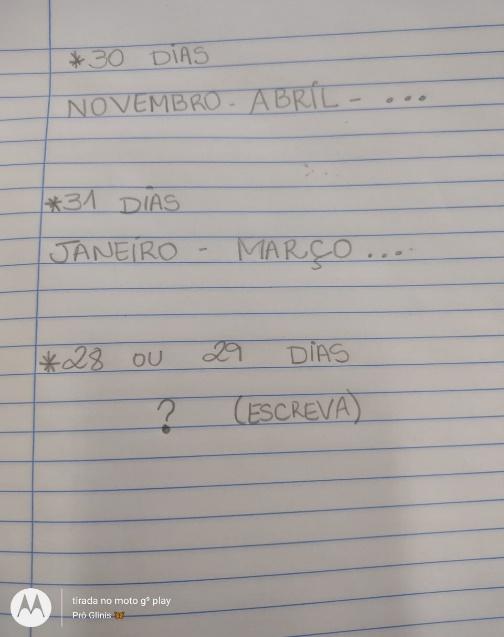 17/03/2021 – QUARTA-FEIRA.FAZER O CABEÇALHO NO CADERNO.ATIVIDADE DE LÍNGUA PORTUGUESA.SÍLABAS COMPLEXAS - NHESCREVA AS PALAVRAS EM SEU CADERNO USANDO AS SÍLABAS NECESSÁRIAS PARA ESCREVER O NOME DO DESENHO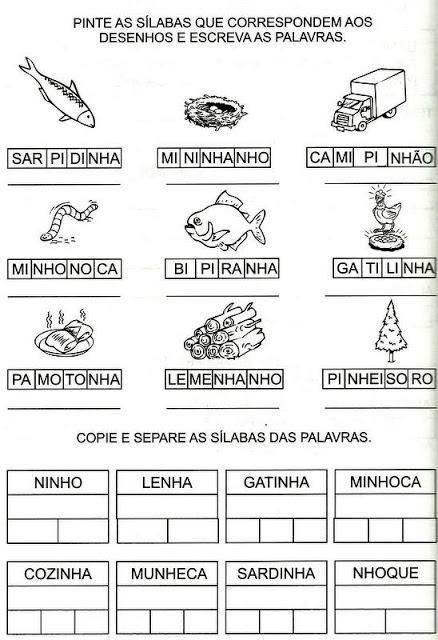 AGORA COPIE AS PALAVRAS ABAIXO E SEPARE AS SÍLABAS DAS PALAVRAS COM NHFONTE: https://www.soescola.com/2017/04/atividades-com-nh-para-alfabetizacao.html18/03/2021 – QUINTA-FEIRA.1) FAZER O CABEÇALHO NO CADERNO.2)ATIVIDADE DE MATEMÁTICA: MANOELA E SEUS AMIGOS ESTÃO BRINCANDO COM DADOS. CADA JOGADOR LANÇA DOIS DADOS E CONTA OS PONTOS OBTIDOS. OBSERVE OS PONTOS OBTIDOS POR ELES EM UMA RODADA E RESPONDA AS QUESTÕES NO CADERNO.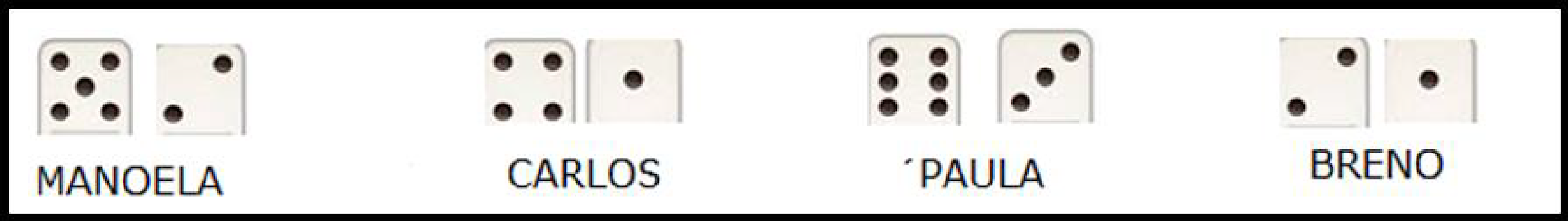 QUANTOS PONTOS CADA JOGADOR OBTEVE NESSA RODADA?       MANOELA=       CARLOS=       PAULA=       BRENO= QUEM OBTEVE MAIS PONTOS? QUEM OBTEVE MENOS PONTOS? QUANTOS PONTOS MANOELA FEZ A MAIS QUE BRENO?ESCREVA POR EXTENSO A QUANTIDADE DE PONTOS OBTIDOS POR CADA PESSOA:      MANOELA=       CARLOS=       PAULA=       BRENO = 19/03/2021 – SEXTA – FEIRA. FAZER O CABEÇALHO NO CADERNO.ATIVIDADE INTERDISCIPLINAR.RODA DE CONVERSA:QUEM GOSTA DE PLANTAS?QUEM TEM PLANTAS EM CASA?QUAIS TIPOS DE PLANTAS VOCÊS CONHECEM?QUAL A UTILIDADE DAS PLANTAS EM NOSSA VIDA?LEIA COM A CRIANÇA A POESIA: HISTÓRIA DA PLANTA DE OFÉLIA E NARBAL FONTES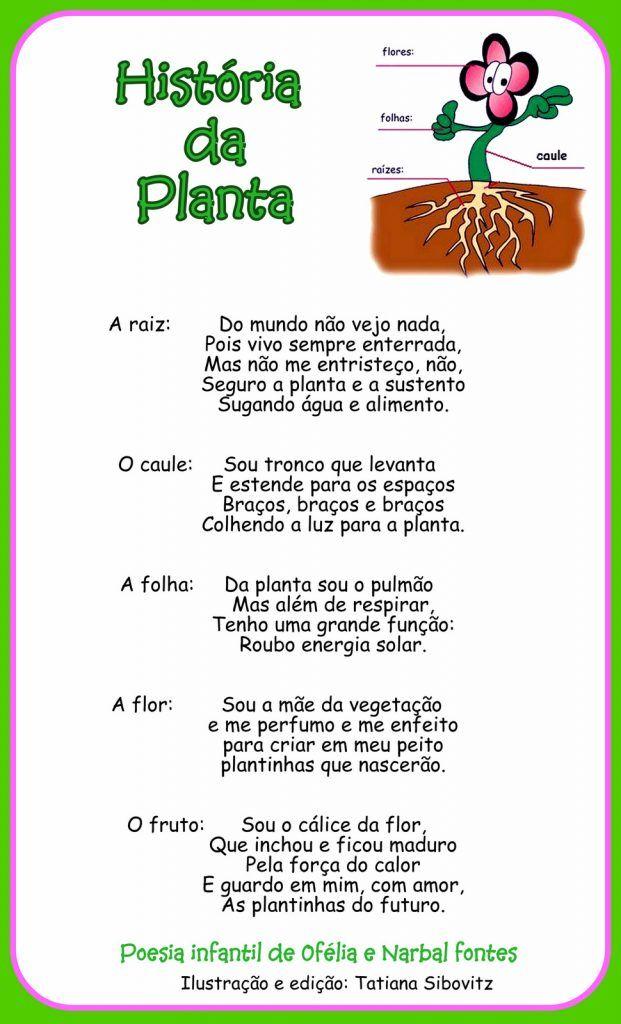 Imagem do site: http://tatiana-alfabetizacao.blogspot.com/2011/09/partes-da-planta.htmlPROPOSTA DE ATIVIDADE: DESENHO E ESCRITA DAS PARTES DA PLANTAEXEMPLO: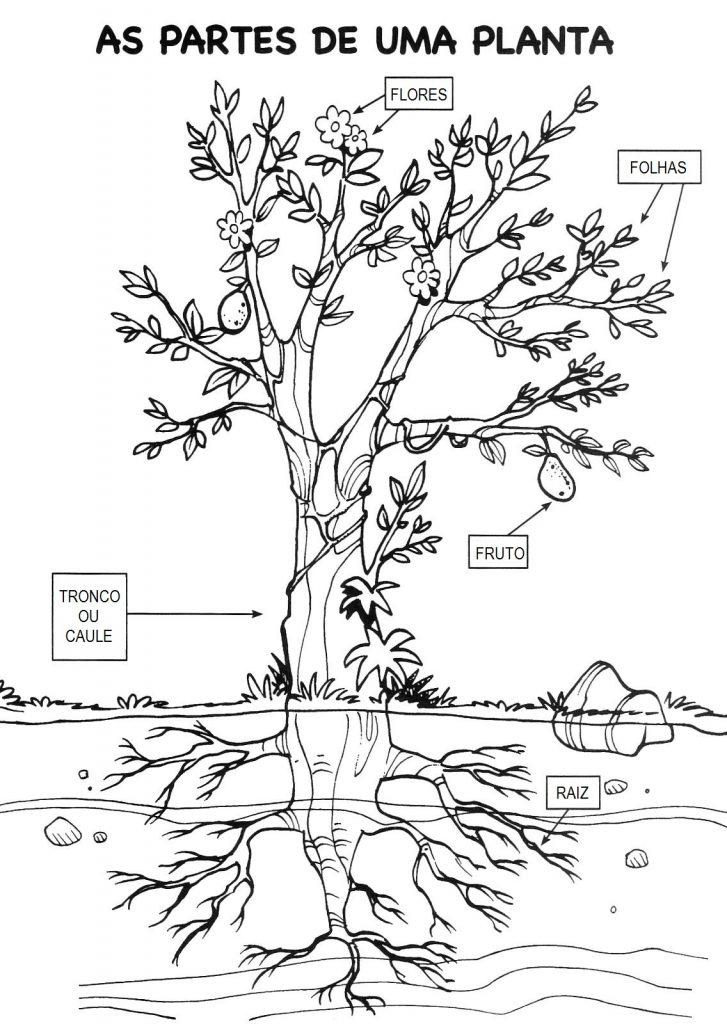 FONTE: https://atividadespedagogicas.net/2017/06/atividades-sobre-as-partes-das-plantas.htmlAGORA OBSERVA AS CENAS E RESPONDA AS PERGUNTAS EM SEU CADERNO. 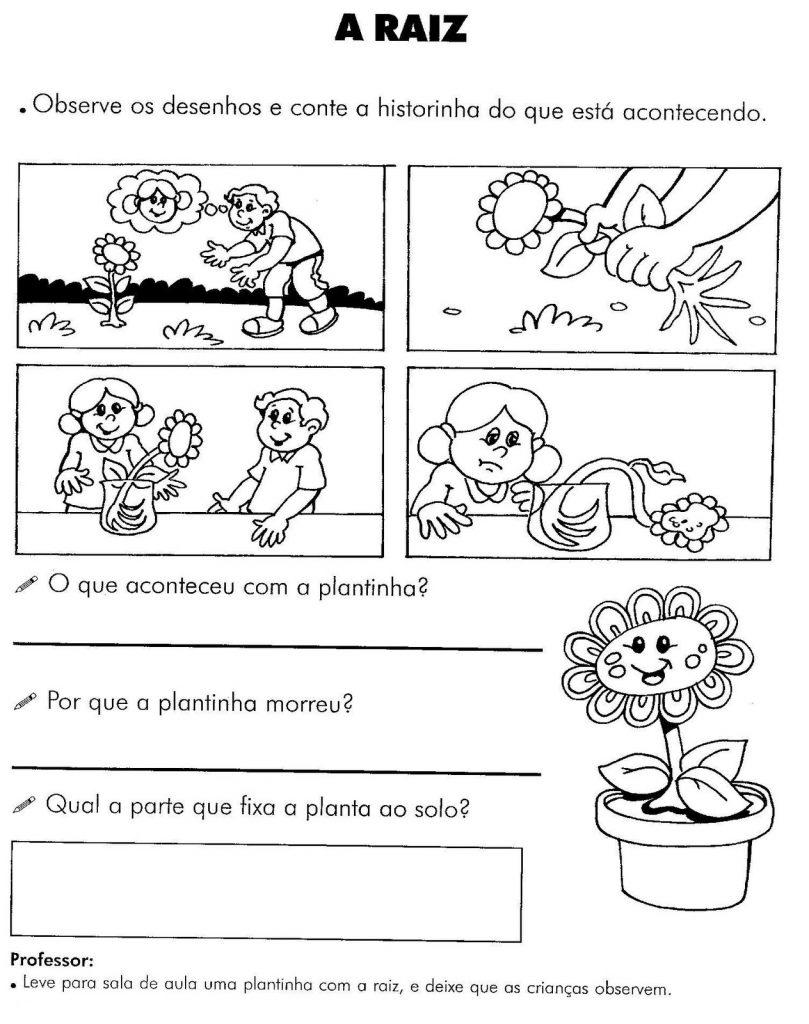 FONTE: https://atividadespedagogicasuzano.com.br/atividades-de-ciencias-2-ano-2/CONSEGUIU REALIZAR AS ATIVIDADES DA SEMANA? PARABÉNS!AGORA APROVEITE O FIM DE SEMANA PARA FICAR COM A SUA FAMÍLIA!UM ABRAÇO CHEIO DE CARINHO!_________________________________________________________________________________OBSERVAÇÃO: AS IMAGENS UTILIZADAS NESTAS ATIVIDADES FORAM RETIRADAS DO SITE PINTEREST.DIA DA SEMANA ROTINA DIÁRIA: DESCRIÇÃO DAS ATIVIDADES SEGUNDA-FEIRADATA: 08/03/2021LEITURA DIÁRIA: E ELES QUERIAM CONTAR – LUIZA FARACO RAMOS FAIFI   DISPONÍVEL EM: https://drive.google.com/file/d/1FPxKQpS_fRcR_Bk_i4U61RO2RC2hgVDC/view- CABEÇALHOLÍNGUA PORTUGUESA:- ATIVIDADES COM CANTIGAS DE RODA.ATIVIDADE DE EDUCAÇÃO FÍSICA NO BLOG.TERÇA-FEIRA DATA: 09/03/2021LEITURA DIÁRIA: CINCO OVELHINHAS – ANDRÉS GUERRERO E ANA GUERRERO DISPONÍVEL EM: https://drive.google.com/file/d/1qjR0ArMKkhcUfZHG18mEJcu7QiZ6QWR8/view- CABEÇALHOMATEMÁTICA: -CALENDÁRIO MÊS DE MARÇOQUARTA-FEIRA DATA: 10/03/2021LEITURA DIÁRIA:LÉO E UMA QUARENTENA DE AVENTURAS – VIVIANE CONOLAV.   PÁGINAS: 1 À 8. DISPONÍVEL EM: https://drive.google.com/file/d/1jTT8o7ReFLLCmu1aWcRWiAdkAcZGPRqY/view- CABEÇALHOLÍNGUA PORTUGUESA:  - ORGANIZE AS FRASES EM SEU CADERNO                                            - LISTA DE PALAVRAS (COMPRAS)ATIVIDADE DE INGLÊS NO BLOG.QUINTA-FEIRA DATA: 11/03/2021LEITURA DIÁRIA: LÉO E UMA QUARENTENA DE AVENTURAS – VIVIANE CONOLAV.   PÁGINAS: 9 À 17. DISPONÍVEL EM: https://drive.google.com/file/d/1jTT8o7ReFLLCmu1aWcRWiAdkAcZGPRqY/view- CABEÇALHOMATEMÁTICA: - SEQUÊNCIAS NUMÉRICASSEXTA-FEIRA DATA: 12/03/2021LEITURA DIÁRIA: LÉO E UMA QUARENTENA DE AVENTURAS – VIVIANECONOLAV.PÁG: 18 A 26. DISPONÍVEL EM:https://drive.google.com/file/d/1jTT8o7ReFLLCmu1aWcRWiAdkAcZGPRqY/view- CABEÇALHOATIVIDADE INTERDISCIPLINAR: - ZONA RURAL E URBANAATIVIDADE DE ARTE NO BLOG.EMEB   JOSIAS   DA   SILVA   MACEDO.HORTOLÂNDIA, 08 DE MARÇO DE 2021.DIA   DA   SEMANA:   SEGUNDA - FEIRA.NOME   COMPLETO:EMEB   JOSIAS   DA   SILVA   MACEDO.HORTOLÂNDIA,9 DE MARÇO DE 2021.DIA   DA   SEMANA:   TERÇA - FEIRA.NOME   COMPLETO:EMEB   JOSIAS   DA   SILVA   MACEDO.HORTOLÂNDIA, 10 DE MARÇO DE 2021.DIA   DA   SEMANA:   QUARTA - FEIRA.NOME   COMPLETO:EMEB   JOSIAS   DA   SILVA   MACEDO.HORTOLÂNDIA, 11 DE MARÇO DE 2021.DIA   DA   SEMANA:   QUINTA - FEIRA.NOME   COMPLETO:EMEB   JOSIAS   DA   SILVA   MACEDO.HORTOLÂNDIA, 12 DE MARÇO DE 2021.DIA   DA   SEMANA:   SEXTA - FEIRA.NOME   COMPLETO:
SEGUNDA-FEIRADATA: 15/03/2021LEITURA DIÁRIA: O LIVRO ESTREITO – CAULOS. DISPONÍVEL EM: https://drive.google.com/file/d/1qxE_g3a9ob-XzmgRjmZYJs6rauf8rJez/view- CABEÇALHOLÍNGUA PORTUGUESA:- BILHETEATIVIDADE DE EDUCAÇÃO FÍSICA NO BLOG.
TERÇA-FEIRA DATA: 16/03/2021LEITURA DIÁRIA: BRINCAR DE QUÊ? - FRANCISCO DE ASSIS ALVES. DISPONÍVEL EM: https://www.youtube.com/watch?v=SFhLxGjMboI&ab_channel=JanineSouto- CABEÇALHOMATEMÁTICA: - OS MESES DO ANOQUARTA-FEIRA DATA: 17/03/2021LEITURA DIÁRIA:  A HISTÓRIA DA OSTRA E DA BORBOLETA – DISPONÍVEL EM: https://www.youtube.com/watch?v=HnI2n8Rf-04&ab_channel=CanalMamaMama- CABEÇALHOLÍNGUA PORTUGUESA:- SÍLABAS COMPLEXAS NHATIVIDADE DE INGLÊS NO BLOG.QUINTA-FEIRA DATA: 18/03/2021LEITURA DIÁRIA: DOUGLAS QUER UM ABRAÇO - DAVID MELLING. DISPONÍVEL EM:https://www.youtube.com/watch?v=y1wqEpNa-E8&ab_channel=JanineSouto- CABEÇALHOMATEMÁTICA:  -SOMANDO OS PONTOS SEXTA-FEIRA DATA: 19/03/2021LEITURA DIÁRIA: CASA DE PASSARINHO - CARINE HAZIELhttps://www.youtube.com/watch?v=96YFwCK_C5c&ab_channel=JanineSouto- CABEÇALHOATIVIDADE INTERDISCIPLINAR:  - AS PARTES DAS PLANTASATIVIDADE DE ARTE NO BLOG.EMEB   JOSIAS   DA   SILVA   MACEDO.HORTOLÂNDIA, 15 DE MARÇO DE 2021.DIA   DA   SEMANA:   SEGUNDA - FEIRA.NOME   COMPLETO:EMEB   JOSIAS   DA   SILVA   MACEDO.HORTOLÂNDIA, 16 DE MARÇO DE 2021.DIA   DA   SEMANA:  TERÇA - FEIRA.NOME   COMPLETO:EMEB   JOSIAS   DA   SILVA   MACEDO.HORTOLÂNDIA, 17 DE MARÇO DE 2021.DIA   DA   SEMANA:  QUARTA - FEIRA.NOME   COMPLETO:EMEB   JOSIAS   DA   SILVA   MACEDO.HORTOLÂNDIA, 18 DE MARÇO DE 2021.DIA   DA   SEMANA:  QUINTA - FEIRA.NOME   COMPLETO:EMEB   JOSIAS   DA   SILVA   MACEDO.HORTOLÂNDIA, 19 DE MARÇO DE 2021.DIA   DA   SEMANA:   SEXTA - FEIRA.NOME   COMPLETO: